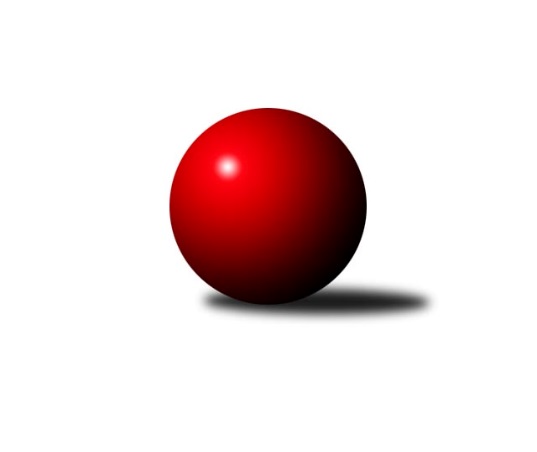 Č.15Ročník 2021/2022	2.2.2022Nejlepšího výkonu v tomto kole: 1720 dosáhlo družstvo: KK Hilton COP Tábor 2021/2022Výsledky 15. kolaSouhrnný přehled výsledků:Sp. Soběslav B	- Loko Tábor D	6:0	1437:1156	8.0:0.0	1.2.So. Chýnov B	- So. Chotoviny D	4:2	1632:1561	6.0:2.0	2.2.KK Hilton C	- Loko Tábor C	5:1	1720:1655	5.5:2.5	2.2.Tabulka družstev:	1.	So. Chýnov B	13	9	0	4	48.0 : 30.0 	61.0 : 43.0 	 1600	18	2.	Loko Tábor C	14	8	1	5	50.0 : 34.0 	65.5 : 46.5 	 1546	17	3.	Sp. Soběslav B	14	8	1	5	45.0 : 39.0 	53.0 : 59.0 	 1547	17	4.	KK Hilton C	15	8	0	7	50.0 : 40.0 	63.0 : 57.0 	 1529	16	5.	So. Chotoviny D	13	7	0	6	41.0 : 37.0 	56.5 : 47.5 	 1535	14	6.	Loko Tábor D	15	1	0	14	18.0 : 72.0 	37.0 : 83.0 	 1418	2Podrobné výsledky kola:	 Sp. Soběslav B	1437	6:0	1156	Loko Tábor D	Pavel Reichel	 	 164 	 152 		316 	 2:0 	 277 	 	139 	 138		Pavla Krejčová	Josef Schleiss	 	 204 	 189 		393 	 2:0 	 262 	 	110 	 152		Martina Sedláčková	Jana Křivanová	 	 166 	 171 		337 	 2:0 	 278 	 	123 	 155		Irena Dlouhá	Vladimír Křivan	 	 209 	 182 		391 	 2:0 	 339 	 	192 	 147		Monika Havránkovározhodčí: Martina VotrubováNejlepší výkon utkání: 393 - Josef Schleiss	 So. Chýnov B	1632	4:2	1561	So. Chotoviny D	Vlastimil Novák	 	 218 	 204 		422 	 2:0 	 375 	 	183 	 192		Jaroslava Nohejlová	Karel Trpák	 	 184 	 195 		379 	 1:1 	 388 	 	199 	 189		Lucie Lišková	Vendula Burdová	 	 227 	 196 		423 	 2:0 	 385 	 	192 	 193		Miroslav Vacko	Karolína Roubková	 	 215 	 193 		408 	 1:1 	 413 	 	195 	 218		Miloš Filiprozhodčí: Oldřich RoubekNejlepší výkon utkání: 423 - Vendula Burdová	 KK Hilton C	1720	5:1	1655	Loko Tábor C	Miroslav Kovač	 	 217 	 206 		423 	 1.5:0.5 	 403 	 	197 	 206		Josef Macháček	Jiří Vitha	 	 194 	 232 		426 	 1:1 	 427 	 	227 	 200		Zdeněk Samec	Stanislav Ťoupal	 	 250 	 221 		471 	 1:1 	 459 	 	207 	 252		Ondřej Novák	Jarmil Kylar	 	 207 	 193 		400 	 2:0 	 366 	 	180 	 186		Zdeněk Vítrozhodčí: Miroslav DvořákNejlepší výkon utkání: 471 - Stanislav ŤoupalPořadí jednotlivců:	jméno hráče	družstvo	celkem	plné	dorážka	chyby	poměr kuž.	Maximum	1.	Zdeněk Samec 	Loko Tábor C	429.80	302.7	127.1	7.6	4/5	(486)	2.	Stanislav Ťoupal 	KK Hilton C	429.63	299.0	130.6	9.1	4/5	(502)	3.	Miloš Filip 	So. Chotoviny D	418.58	295.5	123.1	10.0	4/5	(448)	4.	Vlastimil Novák 	So. Chýnov B	413.50	286.5	127.0	11.5	3/3	(440)	5.	Jiří Šalát 	So. Chýnov B	412.50	287.5	125.0	7.6	3/3	(428)	6.	Jaroslava Nohejlová 	So. Chotoviny D	404.35	282.6	121.8	8.9	4/5	(437)	7.	Věra Návarová 	So. Chýnov B	403.00	284.8	118.2	13.8	3/3	(447)	8.	Jana Křivanová 	Sp. Soběslav B	400.30	282.1	118.2	10.2	5/5	(438)	9.	Vendula Burdová 	So. Chýnov B	397.83	283.4	114.4	10.0	2/3	(444)	10.	Jarmil Kylar 	KK Hilton C	396.70	278.5	118.2	10.2	5/5	(454)	11.	Karel Trpák 	So. Chýnov B	396.00	274.3	121.7	8.5	2/3	(430)	12.	Martina Křemenová 	So. Chotoviny D	395.50	274.8	120.8	10.3	4/5	(419)	13.	Miroslav Vacko 	So. Chotoviny D	394.80	281.3	113.5	12.5	5/5	(434)	14.	Vladimír Křivan 	Sp. Soběslav B	391.63	282.7	109.0	11.8	5/5	(425)	15.	Josef Macháček 	Loko Tábor C	387.05	271.6	115.5	11.8	5/5	(444)	16.	Hana Prokešová 	Sp. Soběslav B	385.90	274.7	111.2	10.5	5/5	(424)	17.	Monika Havránková 	Loko Tábor D	383.70	273.6	110.1	11.7	5/5	(425)	18.	Pavel Reichel 	Sp. Soběslav B	382.94	273.2	109.7	12.0	5/5	(418)	19.	Karolína Roubková 	So. Chýnov B	381.90	272.6	109.3	13.0	3/3	(423)	20.	Josef Schleiss 	Sp. Soběslav B	377.44	280.3	97.2	14.0	4/5	(412)	21.	Lucie Lišková 	So. Chotoviny D	360.73	257.9	102.8	14.6	5/5	(434)	22.	Irena Dlouhá 	Loko Tábor D	353.94	253.8	100.2	15.6	4/5	(414)	23.	Zdeněk Pech 	KK Hilton C	340.00	243.9	96.1	16.0	4/5	(359)	24.	Zdeněk Vít 	Loko Tábor C	325.19	240.1	85.1	17.9	4/5	(377)	25.	Pavla Krejčová 	Loko Tábor D	313.13	231.3	81.8	21.7	4/5	(347)	26.	Martina Sedláčková 	Loko Tábor D	299.50	226.3	73.3	26.0	4/5	(358)		Ondřej Novák 	Loko Tábor C	450.80	313.7	137.1	6.2	3/5	(484)		Martin Hlaváč 	Loko Tábor C	447.00	288.0	159.0	3.0	2/5	(458)		Klára Šmejkalová 	So. Chotoviny D	426.00	305.0	121.0	8.0	1/5	(426)		Jan Krákora 	KK Hilton C	423.50	286.5	137.0	8.5	2/5	(437)		Jiří Vitha 	KK Hilton C	411.11	284.1	127.0	5.9	3/5	(465)		Petr Děd 	So. Chotoviny D	408.00	286.0	122.0	12.0	1/5	(408)		Viktor Stuchlík 	Loko Tábor C	407.00	272.0	135.0	7.0	1/5	(407)		Radim Mareš 	Loko Tábor D	400.00	288.0	112.0	10.5	2/5	(446)		Tomáš Hes 	So. Chýnov B	399.00	294.0	105.0	7.0	1/3	(399)		Miroslav Kovač 	KK Hilton C	392.17	280.3	111.9	11.3	2/5	(435)		Šárka Aujezdská 	Loko Tábor C	391.75	277.0	114.8	10.8	2/5	(445)		Natálie Lojdová 	Loko Tábor D	385.40	275.2	110.2	9.4	2/5	(421)		Viktorie Lojdová 	Loko Tábor D	378.11	275.4	102.7	13.7	3/5	(430)		Marie Binderová 	Loko Tábor D	376.00	281.0	95.0	16.0	1/5	(376)		Vojtěch Polák 	Loko Tábor C	374.50	271.6	102.9	14.6	3/5	(393)		Ctibor Cabadaj 	KK Hilton C	361.67	265.3	96.3	15.0	3/5	(389)		Jaroslav Zoun 	Loko Tábor C	360.00	246.5	113.5	11.0	2/5	(376)		Václav Gabriel 	KK Hilton C	352.00	271.3	80.7	18.7	3/5	(374)		Ladislav Maroušek 	KK Hilton C	350.33	261.3	89.0	16.0	3/5	(357)		Pavlína Fürbacherová 	Loko Tábor D	349.43	259.2	90.2	16.4	3/5	(409)		Jitka Šedivcová 	So. Chýnov B	333.00	239.0	94.0	9.0	1/3	(333)		Ladislav Šmejkal 	So. Chotoviny D	307.83	220.2	87.7	22.5	3/5	(345)Sportovně technické informace:Starty náhradníků:registrační číslo	jméno a příjmení 	datum startu 	družstvo	číslo startu
Hráči dopsaní na soupisku:registrační číslo	jméno a příjmení 	datum startu 	družstvo	Program dalšího kola:16. kolo8.2.2022	út	17:00	Sp. Soběslav B - So. Chýnov B	9.2.2022	st	17:00	So. Chotoviny D - Loko Tábor C	9.2.2022	st	17:00	KK Hilton C - Loko Tábor D	Nejlepší šestka kola - absolutněNejlepší šestka kola - absolutněNejlepší šestka kola - absolutněNejlepší šestka kola - absolutněNejlepší šestka kola - dle průměru kuželenNejlepší šestka kola - dle průměru kuželenNejlepší šestka kola - dle průměru kuželenNejlepší šestka kola - dle průměru kuželenNejlepší šestka kola - dle průměru kuželenPočetJménoNázev týmuVýkonPočetJménoNázev týmuPrůměr (%)Výkon9xStanislav ŤoupalSezimák C4719xStanislav ŤoupalSezimák C117.564719xOndřej NovákLok. Tábor C4599xOndřej NovákLok. Tábor C114.564599xZdeněk SamecLok. Tábor C4273xJosef SchleissSoběslav B112.543936xJiří VithaSezimák C4263xVladimír KřivanSoběslav B111.973915xVendula BurdováChýnov B4239xZdeněk SamecLok. Tábor C106.574272xMiroslav KovačSezimák C4237xJiří VithaSezimák C106.32426